和歌山県立医科大学 高度医療人育成センター 2階 臨床技能研修センター（スキルスラボ）住所：和歌山市紀三井寺811-1【電車でお越しの方】最寄り駅：JR紀三井寺駅　駅から徒歩約10分【バスでお越しの方】最寄り停留所：医大病院　JR和歌山駅または南海電鉄和歌山市駅から約20～30分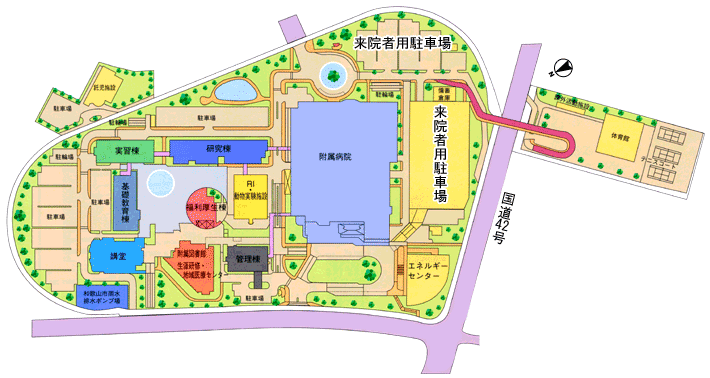 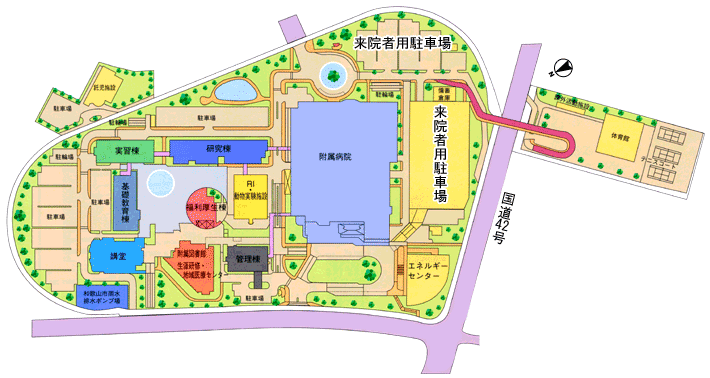 